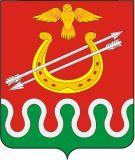 АДМИНИСТРАЦИЯ КРАСНОЗАВОДСКОГО СЕЛЬСОВЕТАБОГОТОЛЬСКОГО РАЙОНАКРАСНОЯРСКОГО КРАЯ	    ПОСТАНОВЛЕНИЕ 	 25  марта  2022 года              с. Красный Завод                             №  13- ПОб утверждении муниципальной программы  «Энергосбережение и повышения энергетической эффективности на территории  Краснозаводскогосельсовета на 2022-2025 годы»	В соответствии с Федеральными законами от 06 октября 2003 года № 131-ФЗ «Об общих принципах организации местного самоуправления в Российской Федерации», от 23 ноября 2009 года № 261-ФЗ «Об энергосбережении и о повышении энергетической эффективности и о внесении изменений в отдельные законодательные акты Российской Федерации», Уставом Краснозаводского сельсоветаПОСТАНОВЛЯЕТ:1. Утвердить муниципальную программу «Энергосбережение и повышение энергетической эффективности на территории  Краснозаводского сельсовета на 2022 – 2025 годы» (прилагается).2. Настоящее постановление опубликовать в местном печатном органе «Сельский вестник» и разместить на официальном сайте Боготольского района в сети Интернет www.bogotol-r.ru, на странице Краснозаводского сельсовета. 3. Контроль за исполнением настоящего постановления оставляю за собой.4. Настоящее Постановление  вступает в силу в день, следующий за днем его официального опубликованияГлава  Краснозаводского сельсовета:                   О.В.Мехоношин                                      Приложение к постановлению администрации Краснозаводского сельсоветаот 25.03.2022  №13-ПМУНИЦИПАЛЬНАЯ  ПРОГРАММА«Энергосбережение и повышение энергетической эффективности на территории  Краснозаводского сельсовета на 2022 – 2025 годы»с. Красный Завод2022Паспорт ПрограммыОбщие положенияПрограмма разработана в соответствии с нормативными актами Российской Федерации,   Красноярского края и муниципальными нормативными актами: Федеральный закон от 23 ноября 2009 года № 261-ФЗ «Об энергосбережении и повышении энергетической эффективности и о внесении изменений в отдельные законодательные акты Российской Федерации»; - Федеральный закон от 06 октября 2003 года № 131-ФЗ «Об общих принципах организации местного самоуправления в Российской Федерации»; - Распоряжение Правительства Российской Федерации от 31.12.2009 года № 1225 «О требованиях к региональным и муниципальным программам в области энергосбережения и повышения энергетической эффективности»; - Распоряжение Правительства РФ от 31 декабря 2009 года № 1830- р «План мероприятий по энергосбережению и повышению энергетической эффективности в Российской Федерации, направленных на реализацию Федерального закона «Об энергосбережении и о повышении энергетической эффективности и о внесении изменений в отдельные законодательные акты Российской Федерации»; - Постановление Правительства РФ от 20 февраля 2010 года № 67 «О внесении изменений в некоторые акты Правительства РФ по вопросам определения полномочий федеральных органов исполнительной власти в области энергосбережения и повышения энергетической эффективности»; - Приказ Министерства экономического развития РФ от 17 февраля 2010 года № 61 «Об утверждении примерного перечня мероприятий в области энергосбережения и повышения энергетической эффективности, который может быть использован в целях разработки региональных, муниципальных программ в области энергосбережения и повышения энергетической эффективности»;1.Общая характеристика сферы реализации муниципальной Программы       В целях повышения эффективности использования топливно-энергетических ресурсов и создания необходимых условий для перевода экономики на энергосберегающий путь развития, устойчивого обеспечения энергоносителями, уменьшения негативного воздействия на окружающую среду, повышения энергетической безопасности на территории  Краснозаводского сельсовета разработана настоящая Программа. Разработка Программы является основой для определения политики в области энергосбережения и энергетической эффективности.       Энергосбережение является актуальным и необходимым условием нормального функционирования администрации   Краснозаводского сельсовета так как повышение эффективности использования энергетических ресурсов при непрерывном росте цен на энергоресурсы и соответственно росте стоимости электрической, тепловой  энергии позволяет добиться существенной экономии,  как энергетических ресурсов, так и финансовых  ресурсов.  Анализ функционирования организации показывает, что основные потери энергетических ресурсов наблюдаются при неэффективном использовании, распределении и потреблении электрической, тепловой энергии, водопотреблении. Нерациональное использование и потери приводят к увеличению затрат на данный вид ресурсов. Соответственно это приводит:- к росту бюджетного финансирования;- к ухудшению экологической обстановки.   Программа энергосбережения должна обеспечить снижение потребления  энергетических ресурсов за счет выполнения плана мероприятий и соответственно перехода на экономичное и рациональное расходование энергетических ресурсов при полном удовлетворении потребностей в количестве и качестве энергетических ресурсов, превратить энергосбережение в решающий фактор технического функционирования.2. Цели и задачи, целевые показатели, ожидаемые конечные результаты, сроки  и этапы реализации  муниципальной  ПрограммЦелью муниципальной Программы  является : Снижение расходов бюджета Краснозаводского сельсовета   на энергоснабжение муниципальных зданий.Для достижения указанной цели необходимо решить следующие задачи:-обеспечение учета используемых энергоресурсов администрацией Краснозаводского сельсовета; - снижение объема потреб; - сокращение расходов на оплату энергоресурсов администрацией Краснозаводского сельсовета.Перечень целевых показателей   муниципальной Программы    В результате реализации программных мероприятий произойдет следующее:- доля объема электрической энергии, расчеты за которую осуществляются с использованием приборов учета, в общем объеме электрической энергии, потребляемой (используемой) администрацией  Краснозаводского сельсовета 10%; - снижение расходов на энергоносители на 10%;-количество замененных ламп освещения на светодиодные, энергосберегающие лампы, шт.50;- количество установленных приборов учета электроэнергии 4 шт..Сроки  реализации  муниципальной  Программы:2022-2025 годы.Целевые показатели (индикаторы) муниципальной  программы и прогноз конечных результатов реализации муниципальной программы
Сведения о показателях (индикаторах)  программы представлены в приложении 1 к муниципальной  программе.

Сведения о порядке сбора информации и методике расчета целевых показателей (индикаторов) государственной программы приведены в приложении 2 к муниципальной программе.

Реализация запланированного муниципальной  программой комплекса мероприятий позволит достичь следующих результатов:- снижения объемов потребления энергетических ресурсов на 10%;- снижение нагрузки по оплате энергоносителей на местный бюджет 10%.3.Информация о финансовом обеспечении и реализации  муниципальной Программы за счет средств бюджета сельского поселенияОбщий объем финансирования Программы на 
2022 – 2025  годы   за счет бюджета поселения  составляет  0,0 тыс. руб., в том числе по годам реализации:2022 год – 0,0 тыс. руб.2023 год – 0 тыс. руб.2024 год -0 тыс. руб.2025 год- 0 тыс. руб.4.Характеристика основных мероприятий муниципальной ПрограммыДля достижения целей и решения задач Программы  необходимо реализовать ряд основных  мероприятий.
Основное мероприятие 1   «Реконструкция освещения в здании администрации».
В рамках осуществления данного основного мероприятия предусматривается выполнение следующего комплекса мероприятий:- замена электроосвещения в здании администрации  на энергосберегающие осветительные приборы.Основное мероприятие 2  « Снижение расходов на энергоресурсы».В рамках осуществления данного основного мероприятия предусматривается выполнение следующего комплекса мероприятий:- замена входной двери; - проведение разъяснительной работы среди работников на тему важности экономии энергии и энергоресурсов;- принятие нормативно правовых актов в области энергосбережения;- проведение ремонтных работ отопления в объектах, находящихся в муниципальной собственности администрации Краснозаводского сельсовета;- установка современных приборов учета электрической энергии, поверка, замена вышедших из строя приборов.Приложение № 1СВЕДЕНИЯо  целевых показателях муниципальной программы на 2022-2025 годы»Приложение 2 к ПрограммеСВЕДЕНИЯ О ПОРЯДКЕ СБОРА ИНФОРМАЦИИ И МЕТОДИКЕ РАСЧЕТА ЦЕЛЕВЫХ ПОКАЗАТЕЛЕЙ (ИНДИКАТОРОВ) МУНЦИПАЛЬНОЙ  ПРОГРАММЫ<1> 1 - официальная статистическая информация; 2 - бухгалтерская и финансовая отчетность; 3 - ведомственная отчетность; 4 –фактические данные . При наличии утвержденной формы статистического учета по базовому показателю приводятся наименование формы статистической отчетности и реквизиты акта, которым она утверждена.
<2> Указываются предприятия (организации) различных секторов экономики, группы населения, домашних хозяйств и др.
<3> 1 - сплошное наблюдение; 2 - способ основного массива; 3 - выборочное наблюдение; 4 - монографическое наблюдение.Приложение № 3Финансовое обеспечение реализации муниципальной программы за счет средств бюджета муниципального образования<*> Указываются при условии подтверждения поступления указанных средствПЕРЕЧЕНЬ ОСНОВНЫХ МЕРОПРИЯТИЙ ПРОГРАММЫ 1Наименование ПрограммыМуниципальная Программа ««Энергосбережение и повышение энергетической эффективности на территории  Краснозаводского сельсовета на 2022 – 2025 годы»Основание для разработки Программы- Федеральный закон от 23 ноября 2009 года № 261-ФЗ «Об энергосбережении и повышении энергетической эффективности и о внесении изменений в отдельные законодательные акты Российской Федерации»; - Федеральный закон от 06 октября 2003 года № 131-ФЗ «Об общих принципах организации местного самоуправления в Российской Федерации»; - Распоряжение Правительства Российской Федерации от 31.12.2009 года № 1225 «О требованиях к региональным и муниципальным программам в области энергосбережения и повышения энергетической эффективности»; - Распоряжение Правительства РФ от 31 декабря 2009 года № 1830- р «План мероприятий по энергосбережению и повышению энергетической эффективности в Российской Федерации, направленных на реализацию Федерального закона «Об энергосбережении и о повышении энергетической эффективности и о внесении изменений в отдельные законодательные акты Российской Федерации»; - Постановление Правительства РФ от 20 февраля 2010 года № 67 «О внесении изменений в некоторые акты Правительства РФ по вопросам определения полномочий федеральных органов исполнительной власти в области энергосбережения и повышения энергетической эффективности»; - Приказ Министерства экономического развития РФ от 17 февраля 2010 года № 61 «Об утверждении примерного перечня мероприятий в области энергосбережения и повышения энергетической эффективности, который может быть использован в целях разработки региональных, муниципальных программ в области энергосбережения и повышения энергетической эффективности»;Ответственный исполнитель ПрограммыАдминистрация  Краснозаводского сельсоветаЦели ПрограммыСнижение расходов бюджета  Краснозаводского сельсовета на энергоснабжение муниципальных зданийЗадачи Программы-обеспечение учета используемых энергоресурсов администрацией  Краснозаводского сельсовета;- снижение объема потребления энергоресурсов администрацией Краснозаводского сельсовета;- сокращение расходов на оплату энергоресурсов администрацией Краснозаводского сельсовета.Целевые показатели( индикаторы)Программы- доля объема электрической энергии, расчеты за которую осуществляются с использованием приборов учета, в общем объеме электрической энергии, потребляемой (используемой) администрацией Краснозаводского сельсовета 10 %; - снижение расходов на энергоносители на 10%;- количество замененных ламп освещения на светодиодные, энергосберегающие лампы,50  шт.;- количество установленных приборов учета электроэнергии 4 шт.Сроки  реализации Программы2022-2025Объем и источники финансированияОбщий объем финансирования Программы на 
2022 – 2025  годы   за счет бюджета поселения  составляет  0,0 тыс. руб., в том числе по годам реализации:2022 год – 0,0 тыс. руб.2023 год – 0,0 тыс. руб.2024 год -0 тыс. руб.2025год - 0 тыс. руб.Ожидаемые конечные результаты от реализации Программы- снижения объемов потребления энергетических ресурсов;- снижение нагрузки по оплате энергоносителей на местный бюджетКонтроль за исполнением Программы Контроль за реализацией Программы  осуществляет администрация  Краснозаводского сельсовета№п/пЗадача, направленная на достижение целиНаименование целевого показателяЕд. изм.Значение целевого показателя ( индикатора)Значение целевого показателя ( индикатора)Значение целевого показателя ( индикатора)Значение целевого показателя ( индикатора)Значение целевого показателя ( индикатора)Значение целевого показателя ( индикатора)Значение целевого показателя ( индикатора)№п/пЗадача, направленная на достижение целиНаименование целевого показателяЕд. изм.Отчетный 2020 годОценочный 2021годПлановый периодПлановый периодПлановый периодПлановый периодПлановый период№п/пЗадача, направленная на достижение целиНаименование целевого показателяЕд. изм.Отчетный 2020 годОценочный 2021год20222023202420251обеспечение учета используемых энергоресурсов администрацией Краснозаводского сельсоветаКоличество установленных приборов учета электроэнергиишт2111111обеспечение учета используемых энергоресурсов администрацией Краснозаводского сельсоветаколичество установленных  шт2111112. снижение объема потребления энергоресурсов администрацией Краснозаводского сельсоветаУменьшение доли объема электрической энергии, расчеты за которую осуществляются с использованием приборов учета, в общем объеме электрической энергии, потребляемой (используемой) администрацией сельского поселения%005510103сокращение расходов на оплату энергоресурсов администрацией сельского поселенияснижение расходов на энергоносители %00551010сокращение расходов на оплату энергоресурсов администрацией сельского поселенияколичество замененных ламп освещения на светодиодные, энергосберегающие лампыШт006220N
п/п Наименование целевого показателя (индикатора)Единица измерения Определение целевого показателя (индикатора)Временные характеристики целевого показателя (индикатора)Алгоритм формирования (формула) и методологические пояснения к целевому показателю (индикатору)Показатели, используемые в формуле Метод сбора информации, индекс формы отчетности <1>Объект и единица наблюдения <2>Охват единиц в совокупности <3>Ответственный за сбор данных по целевому показателю (индикатору)1 2 3 4 5 6 7 8 9 10 11 1.доля объема электрической энергии, расчеты за которую осуществляются с использованием приборов учета, в общем объеме электрической энергии, потребляемой (используемо) администрацией  Краснозаводского сельсовета %Отношение объема электрической энергии, расчеты за которую осуществляются с использованием приборов учета, в общем объеме электрической энергии, потребляемой (используемо) администрацией сельского поселениягодовая, на дату Доээ=(Кээпу/Коээ)*100%Кээпу- количество электроэнергии потребленной по приборам учетаКоээ- общее количество потребленной электроэнергии4 Электроэнергия потребленная в здании администрации1  специалист 1 категорииадминистрации  Яненко О.К.3.снижение расходов на энергоносители %Отношение расходов на электрическую энергию к  расходам на элетроэнергию в 2022ггодовая, на датуДээ=(Крээ/Кээ2021)*100%Крээ- количесттво расходов на электроэнергиюКээ2021- количество расходов на электроэнергию в 2021г4Расходы на элетроэнергию1специалист 1 категорииадминистрации  Яненко О.К.4количество замененных ламп освещения на светодиодны, энергосберегающие лампы, штКоличество замененных светильников Годовая на датуКоличество замененных светильниковКоличество замененных светильников4светильники1специалист 1 категорииадминистрации  Яненко О.К.5Количество установленных приборов учета электроэнергииштКоличество установленных приборов учета электроэнергииГодовая на датуКоличество установленных приборов учета электроэнергииКоличество установленных приборов учета электроэнергии4Прибор учета электроэнергии1специалист 1 категорииадминистрации  Яненко О.К..Ответственный исполнитель, соисполнитель,участникИсточник финансового обеспечения Плановый   период Плановый   период Плановый   период Плановый   период Плановый   период Плановый   периодОтветственный исполнитель, соисполнитель,участникИсточник финансового обеспечения2022год 2023год 2024год2025 годИтого1245678ИТОГОвсего, в том числе0,00000,0ИТОГОсобственные доходы бюджета поселения0,00000,0ИТОГОмежбюджетные трансферты из областного бюджета <*>ИТОГОмежбюджетные трансферты из федерального бюджета<*>ИТОГОбезвозмездные поступления от физических и юридических лиц <*>ответственный исполнительАдминистрация  Краснозаводского сельсовета                  всего, в том числе0,00000,0ответственный исполнительАдминистрация  Краснозаводского сельсовета                  собственные доходы бюджета муниципального образованияответственный исполнительАдминистрация  Краснозаводского сельсовета                  межбюджетные трансферты из областного бюджета <*>ответственный исполнительАдминистрация  Краснозаводского сельсовета                  межбюджетные трансферты из федерального бюджета <*>ответственный исполнительАдминистрация  Краснозаводского сельсовета                  безвозмездные поступления от физических и юридических лиц <*>Приложение 4 Наименование основного мероприятия Ответственный исполнитель, исполнители Ожидаемый непосредственный результат Связь с показателями подпрограммы Годы реализации и источник финансового обеспеченияГоды реализации и источник финансового обеспеченияГоды реализации и источник финансового обеспеченияГоды реализации и источник финансового обеспеченияГоды реализации и источник финансового обеспеченияГоды реализации и источник финансового обеспеченияГоды реализации и источник финансового обеспеченияГоды реализации и источник финансового обеспечения2022 год 2022 год 2023 год 2023 год 2024 год 2024 год 2025 год 1 2 3 4 6 6 7 7 8 8 9 Основное мероприятие 1 «Реконструкция освещения в здании администрации».Администрация  Краснозаводского сельсоветаснижения объемов потребления энергетических ресурсов;количество замененных ламп освещения на светодиодные, энергосберегающие лампы, шт.1111111Основное мероприятие 2  « Снижение расходов на энергоресурсы».Администрация  Краснозаводского сельсовета снижение нагрузки по оплате энергоносителей на местный бюджетдоля объема электрической энергии, расчеты за которую осуществляются с использованием приборов учета, в общем объеме электрической энергии, потребляемой (используемой) администрацией сельского поселения %;доля объема потребления воды, расчеты за которую осуществляются с использованием приборов учета, в общем объеме водопотребления, потребляемой (используемой) администрацией сельского поселения %снижение расходов на энергоносители на 10%; количество установленных приборов учета электроэнергии, водосчетчика.1111111